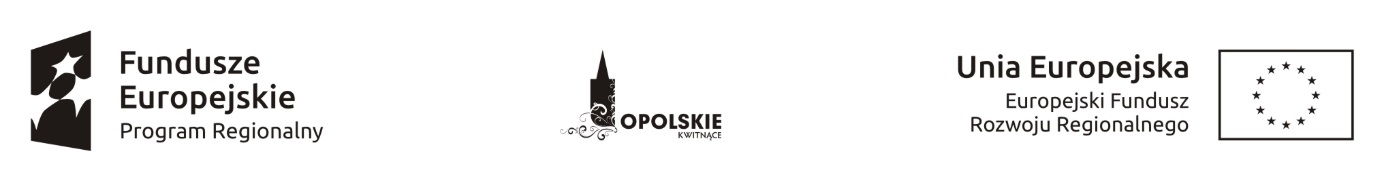 Wykaz kandydatów na ekspertów w ramach działania 
1.1 Innowacje w przedsiębiorstwach RPO WO 2014-2020Źródło: Opracowanie własne na podstawie danych uzyskanych od kandydatów na ekspertówLp.Imię i nazwisko kandydataAdres poczty elektronicznejNabór12341Stanisław Anweilers.anweiler@po.opole.plNabór I – ogłoszenie z dnia 14.09.2015 r.2Brygida Banasiakbr.banasiak@wp.plNabór I – ogłoszenie z dnia 14.09.2015 r.3Monika Bąkkontakt_monika@wp.plNabór I – ogłoszenie z dnia 14.09.2015 r.4Piotr Bębenekp.bebenek1@gmail.comNabór I – ogłoszenie z dnia 14.09.2015 r.5Cecylia Brylkac.brylka@op.plNabór I – ogłoszenie z dnia 14.09.2015 r.6Tomasz Cisekcisekt@go2.plNabór I – ogłoszenie z dnia 14.09.2015 r.7Marek Derskimarrek4@interia.plNabór I – ogłoszenie z dnia 14.09.2015 r.8Jakub Gadekjakub.gadek@gmail.comNabór I – ogłoszenie z dnia 14.09.2015 r.9Tomasz Ganczarektganczarek@poczta.fmNabór I – ogłoszenie z dnia 14.09.2015 r.10Piotr Grajdapiotr.grajda@gmail.comNabór I – ogłoszenie z dnia 14.09.2015 r.11Justyna Grondysjustyna.grondys@gmail.comNabór I – ogłoszenie z dnia 14.09.2015 r.12Grzegorz Grzelińskigregs@onet.plNabór I – ogłoszenie z dnia 14.09.2015 r.13Dominika Jagoda-Sobalakd.jagoda@po.opole.plNabór I– ogłoszenie z dnia 14.09.2015 r.14Agnieszka Janetaagnieszka.janeta@interia.plNabór I – ogłoszenie z dnia 14.09.2015 r.15Alicja Janikatomczak1981@gmail.comNabór I– ogłoszenie z dnia 14.09.2015 r.16Andrzej Jaworowiczajaworowicz@gmail.comNabór I– ogłoszenie z dnia 14.09.2015 r.17Piotr Jurkowskipiotr_jurkowski@interia.plNabór I– ogłoszenie z dnia 14.09.2015 r.18Damian Kocotdamian.kocot@op.plNabór I– ogłoszenie z dnia 14.09.2015 r.19Anna Gruszczak (Kozik) anaisak@interia.plNabór I– ogłoszenie z dnia 14.09.2015 r.20Dominik Kozikmechatron1@wp.plNabór I– ogłoszenie z dnia 14.09.2015 r.21Przemysław Krawczykp.krawczyk@poczta.onet.euNabór I uzupełniający- ogłoszenie z dnia 04.10.2016 r.22Grzegorz Królczykgrzegorz.krolczyk@wp.plNabór I– ogłoszenie z dnia 14.09.2015 r.23Jolanta Królczykjolantakrolczyk@wp.plNabór I– ogłoszenie z dnia 14.09.2015 r.24Joanna Krzyśkówjoanna.najgebauer@wp.plNabór I– ogłoszenie z dnia 14.09.2015 r.25Hanna Kukawskahannakukawska@wp.plNabór I– ogłoszenie z dnia 14.09.2015 r.26Magdalena Kwiatkowskamagdalenakwiatkowska20@gmail.comNabór I– ogłoszenie z dnia 14.09.2015 r.27Łukasz Machmach1976@gmail.comNabór I– ogłoszenie z dnia 14.09.2015 r.28Sebastian Madejsebastian_madej@gazeta.plNabór I– ogłoszenie z dnia 14.09.2015 r.29Marek Mańkiewiczmarekm@akcja.plNabór I– ogłoszenie z dnia 14.09.2015 r.30Iwona Mstowskai.mstowska@gmail.comNabór I– ogłoszenie z dnia 14.09.2015 r.31Henryk Myszorhmyszor@gmail.comNabór I– ogłoszenie z dnia 14.09.2015 r.32Henryk Nowakheka@tlen.plNabór I– ogłoszenie z dnia 14.09.2015 r.33Magdalena Pieńkosmagda.pienkos@gmail.comNabór I– ogłoszenie z dnia 14.09.2015 r.34Witold Potworaw.potwora@poczta.wszia.opole.plNabór I– ogłoszenie z dnia 14.09.2015 r.35Jerzy Puchowiczpuchowicz@onet.euNabór I– ogłoszenie z dnia 14.09.2015 r.36Daniel Puciatopuciat@wp.plNabór I– ogłoszenie z dnia 14.09.2015 r.37Paweł Rochalap.rochala@elektryczni.euNabór I– ogłoszenie z dnia 14.09.2015 r.38Bartosz Rozpondekbartoszrozpondek@gmail.comNabór I– ogłoszenie z dnia 14.09.2015 r.39Przemysław Salwierakprzemek.salwierak@gmail.comNabór I– ogłoszenie z dnia 14.09.2015 r.40Marzena Szewczuk-Stępieńm.stepien@trwalyrozwoj.plNabór I– ogłoszenie z dnia 14.09.2015 r.41Joanna Strzeleckajoastr1@gmail.comNabór I– ogłoszenie z dnia 14.09.2015 r.42Robert Szarrassz.robert@gmail.comNabór I– ogłoszenie z dnia 14.09.2015 r.43Adam Szydaadam.szyda@p.lodz.plNabór I– ogłoszenie z dnia 14.09.2015 r.44Joanna Tworuszkajtworuszka@gmail.comNabór I– ogłoszenie z dnia 14.09.2015 r.45Janusz Wielkijanusz@wielki.plNabór I– ogłoszenie z dnia 14.09.2015 r.46Piotr Wierzbickip_wierzbicki1@o2.plNabór I uzupełniający- ogłoszenie z dnia 04.10.2016 r.47Bogdan Wołowczykwolowczyk@wp.plNabór I– ogłoszenie z dnia 14.09.2015 r.48Anna Zaniewska-Malikanna.malik.art@gmail.comNabór I uzupełniający- ogłoszenie z dnia 04.10.2016 r.49Mateusz Zapałmateusz.zapal86@gmail.comNabór I uzupełniający- ogłoszenie z dnia 04.10.2016 r.50Irena Ziomek-Burzawairenaburzawa@onet.plNabór I – ogłoszenie z dnia 14.09.2015 r. 